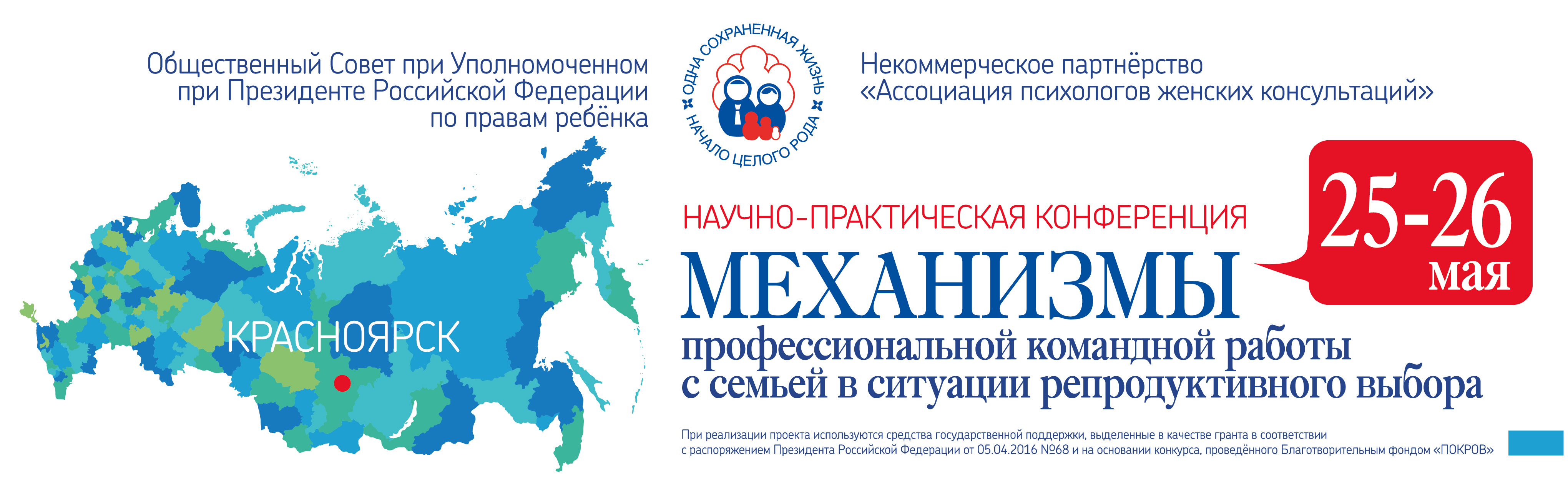 Заявки на участие в конференции принимаются в срок до 20 апреля .Нижеприведенную форму заявки на участие в конференции следует направлять по электронному адресу assoc.pjk@gmail.comПубликация и оформление тезисов:Материалы конференции будут опубликованы в электронном виде на сайте и в сборнике  конференции. Публикация докладов производится бесплатно.Правила оформления: название тезисов, авторы (фамилия и инициалы), учреждение, город, текст доклада (формат файла Microsoft Word 2000/2007/ХР, шрифт "Times New Roman", размер 12, через 1,5 интервала; 2 500 знаков, включая интервалы,). После текста доклада приводится информация об авторах (фамилия, имя, отчество полностью, учреждение, в котором работает каждый из авторов, контактный телефон автора, электронная почта). Тексты принимаются по электронной почте: assoc.pjk@gmail.com с пометкой «Публикация в материалах конференции «Механизмы профессиональной командной работы с семьей в ситуации репродуктивного выбора»». Название файла должно начинаться с фамилии автора (авторов).Образец оформления статьи:А.И. Иванов «Особенности работы с беременной женщиной в трудной жизненной ситуации» или А.И. Иванов, М.В. Петров, О.Н. Павлов «Особенности работы с беременной женщиной в трудной жизненной ситуации». Вместе с докладами обязательно должна быть направлена нижеприведенная форма заявки на участие в конференции.Прием текстов до 25 апреля 2017 года. Оргкомитет оставляет за собой право отказать в публикации работы. По вопросам публикации обращаться по телефонам: Тел: 8 965-917-66-84 Рагулина Елена ВасильевнаТел: 8-983-202-46-99 Шудрова Ольга АлександровнаЭлектронная почта: assoc.pjk@gmail.comЗаявкана участие в межрегиональной научно-практической конференции«Механизмы профессиональной командной работы с семьей в ситуации репродуктивного выбора»(г. Красноярск, 25-26 мая .)Ф.И.О. _______________________________________________________________________________________________________Место работы:____________________________________________________________________________________________Должность, ученая степень:___________________________________________________________________________Адрес для переписки (рассылки сборника):        домашний             	  служебный  Индекс:_______________  Город, ____________________________________________________________________________ Улица: ____________________________________________  дом _________ корпус ______ квартира ________Код __________ Тел. __________________________ Факс _____________________________Е-mail: _____________________________________Прошу зарегистрировать меня как участника конференции «Механизмы профессиональной командной работы с семьей в ситуации репродуктивного выбора», в качестве:  слушателя   докладчика  опубликовать статью в сборникеНазвание доклада: _________________________________________________________________Содокладчики: ____________________________________________________________________Форма участия:     участие без выступления                                   устное пленарное сообщение		          устное секционное сообщение                                  мастер-класс Прошу выслать информацию о размещении в гостиницахБронирование мест в гостинице:  одноместный номер                           двухместный номерДата заезда: _________________ мая 2017 годаПланирую прибытие:                          ж/д транспортом;  авиатранспортом                             автомобильным транспортомДата   «____» ______________ 2017 г.          			Подпись ______________________________